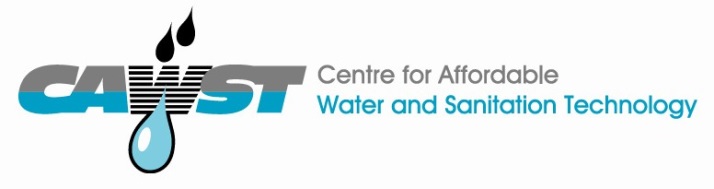 International Education and Training AdvisorCandidate QuestionnairePlease answer all questions to the best of your ability with complete sentences.  Be as specific as possible and try to keep each answer under half a page. Please send the completed questionnaire with your cover letter and resume to cawstHR@cawst.org.What has motivated you to consider this position? Please be specific to the responsibilities of the job.What is your philosophy on education and training? Please support with an example from your international experience either in preparing educational material or in training delivery.What do you believe are the three most important things that CAWST can do when building the capacity of trainers in developing countries?Describe strategies on how you would develop technical training materials on water, hygiene and sanitation for a non-technical global audience.Describe a challenging training or teaching experience that illustrates your facilitation skills. What are your long-term career goals and aspirations? Where do you see yourself in five years?How did you find out about this job opportunity?